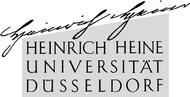 Prüfungsausschuss für die gestuften Studiengänge der Philosophischen FakultätTRANSCRIPT OF RECORDSRECOGNITION DOCUMENT for NAMESubjectActual dates of the start and the end of the study period:from [day/month/year]	…………….	till [day/month/year]	…………….Transcript of RecordsDüsseldorf, den .................................		.....................................................(Prüfungsbeauftragte(r)/Stempel)Component code
(if any) Component title (as indicated in the course catalogue) at the receiving institutionWas the component successfully completed by the student? [Yes/No]Number of ECTS credits Receiving institution gradeExample:Course 3Yes5…Module 2 Yes10 …Thesis researchYes15…Total: 30